RESUMEA M T U L     K A R E E MManagement in Business Administration				Specialization: Finance & HRCareer Objective:To be an element and responsible professional and secure a prominent position in the Company leading towards a successful career, utilization of my education in overall success of the Concern and professional growth based on the performances.Personal Skills:Determined and focused in delivering job responsibilities.To work in a diverse and cross-cultural environmentFluent language skills and effective communication.Willingness to take every opportunity to learn and grow.Able to work in multiple areasTeam work and bounding.Academic Qualifications:Academic Internship: Trends in Mutual Funds (Mid-East Shares and Brokerages)To understand the role and types of Mutual Funds in IndiaTo know the value of Mutual Funds in India and their major aspects. Overview of operations, functions and risk involvement in investing in various equity diversified mutual fund schemes.Awareness about RBI (Reserve Bank of India) norms and guidelines.To know the organizational structure of Mutual Funds.To know the steps of how to invest in Mutual Funds by investor.To know the best Mutual Funds investment plans like systematic investment plan.Technical Exposure:Computer Operations of M.S. Office and Internet.Typing speed 30 W.P.MTally ERP 9.0Personal Information:Name: Amtul Kareem
Nationality: IndianMarital Status: MarriedAge: 24 YearsGender: Female
Languages Known: Fluent in English & Hindi Job Seeker First Name / CV No: 1811826Click to send CV No & get contact details of candidate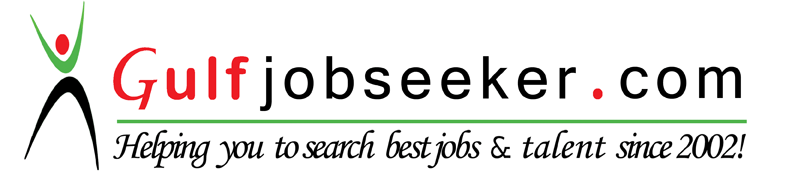 QualificationYear PassedCollege/ UniversityPercentageMBA2013Deccan School of Management, Osmania University                           (UAE Attested Degree Certificate)66%B.Com (Computers)2011St. Georges Degree College for Women, Osmania University74%Intermediate2008St. Georges Girls Junior College, Osmania University84%ICSC2006St. Georges Girls Grammar School, Council for The Indian School Certificate Examinations, New Delhi68%